Kirchliche Unterweisung 2018/19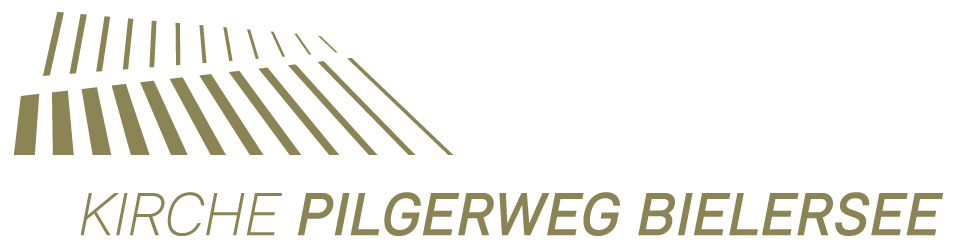 31.08.18Daten: Schulbeginn Mo, 13. August. Herbstferien: 22.9.-14.10. Winterferien: 22.12.-6.1. Skilager: 4.2.-8.2. Sportferien: 11.-17.2. Frühlingsferien: 6.-22.4.Kl.DatumTagZeitOrtLeitungThemaFormBem.3+180822Mi19.00PfS TwMvWLElternabend 3+Mit FiFa und VeSp3+181017Mi14.15-16.45TwFiFaWeihnachtsspielProbe3+181031Mi14.15-16.45TwFiFaWeihnachtsspielProbe3+181107Mi14.15-16.45TwFiFaWeihnachtsspielProbe3+181114Mi14.15-16.45TwFiFaWeihnachtsspielProbe3+181121Mi14.15-16.45TwFiFaWeihnachtsspielProbe3+181128Mi14.15-16.45TwFiFaWeihnachtsspielProbe3+181205Mi14.15-16.45TwFiFaWeihnachtsspielProbe3+181208Sa14.15-16.45Tw KFiFaWeihnachtsspielHauptprobe3+181209So17.15Tw KFiFaWeihnachtsspielAufführung4181024Mi14.15-16.45Tw PfSFiFa, MvWLAbendmahlUnterrichtMit MeSch, Filmaufn.4181027Sa9.15-11.45Lig KFiFa, MvWLAbendmahlGD-Vorbereitung4181028So10.15Lig KFiFa, MvWLAbendmahlGottesdienst4190508Mi14.15-16.45Li PfSFiFa, MvWLTaufeUnterricht4190511Sa9.15-11.45Li Pfs FiFa, MvWLTaufeGD-Vorbereitung4190512So10.15Li K FiFa, MvWLTaufeGottesdienst5/6190612Mi14.15-16.45Li PfSFiFa, MvWLNeues TestamentUnterricht5/6190619Mi14.15-16.45Li PfSFiFa, MvWLNeues TestamentUnterricht5/6190622Sa9.15-11.45Li PfSFiFa, MvWLNeues TestamentGD-Vorbereitung5/6190623So10.15Li KFiFa, MvWLNeues TestamentGottesdienst7190313Mi14.15-16.45Tw PfSMvWLÖk.Kampagne 19Unterricht7190320Mi14.15-16.45Tw PfSMvWLÖk.Kampagne 19Unterricht7/8190323Sa9.15-11-45Tw KMvWLÖk.Kampagne 19GD-Vorbereitung7/8190324So10.15Tw KMvWLSuppentagGD, Suppenzm.Mit Team!7/8190330Sa9-12DörferMvWLRosenverkaufMit Team!8190614-16Fr-SooffenMvWLBibeleinführung, GlaubenRetraite9180906Do17.10-18.45Lig PfSMvWLUnterricht9180906Do19.15Lig PfSMvWLElternabend181101DoabendsTw KMvWL, MiVaTotentanz9181110Sa14.15-23.00Tw PfS, BernMvWLReligionenUnterricht, Exkurs.9181125So10.15Li KMvWLTotensonntagGottesdienstTeam9181201Sa9.15-11.45Tw PfSMvWLLebkuchenaktionWerkstatt, BesucheTeam9190119Sa9.15-16.45Lig PfSMvWLGestatten Sie: Jesus.Unterr., GD-Vorb.9190120So10.15Lig PfSMvWLGestatten Sie: Jesus.GottesdienstAbendmahl9190302Sa9.15-16.45Tw PfSMvWLKonfirmation und KonfreiseUnterrichtMit Pilger9190326Di19.30-21.00Tw PfSMvWLElternabend: Konflager und Konf9190402-07Di-SaganztagsunterwegsMvWLKonfwegReiseMit Team9190518Sa9.10-14.45Tw PfSMvWLKonfvorbereitungWerkstatt9190525Sa9.10-11.45Tw KMvWLKonfvorbereitungTestlauf9190529Mi15.10-21.45Tw K, ausw.MvWLKonfvorbereitung, Kirchturm, AbschlussWerkstatt, Essen9190530Do10.15Tw KMvWLKonfirmationsfeierGottesdienstMit VeSp